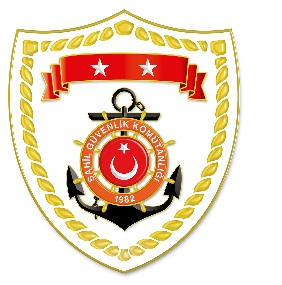 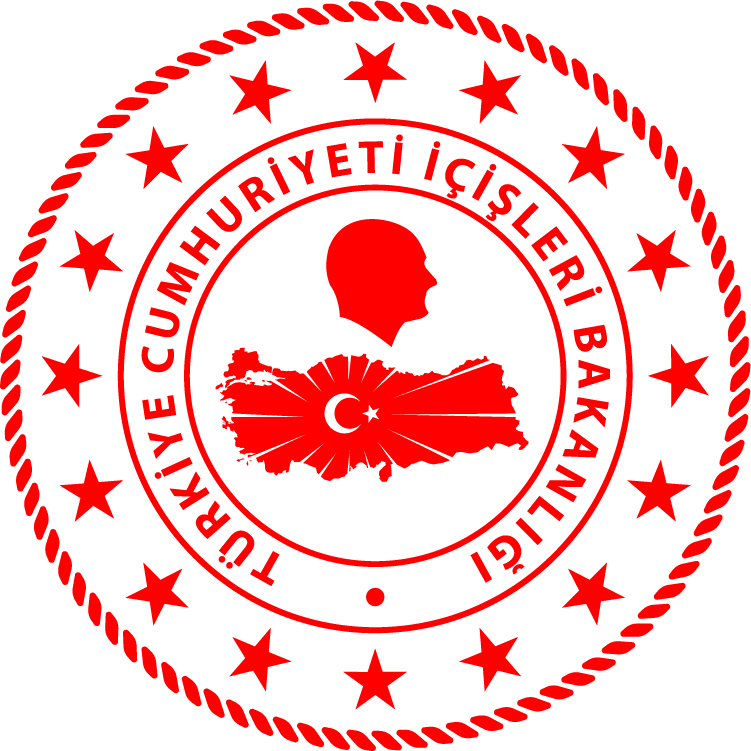 Marmara Bölgesi Ege Bölgesi S.NUTARİHTESPİTUYGULANAN İDARİ PARA CEZASI MİKTARI (TL)CEZANIN KESİLDİĞİİL/İLÇE-MEVKİİAÇIKLAMA108 Ocak 2022Gerçek kişi avlanma ruhsat tezkeresi olmamak. (2 işlem)11.886İSTANBUL/BeyoğluToplam 9 işleme 43.095 TL idari para cezası uygulanmıştır.208 Ocak 2022Gemi avlanma ruhsat tezkeresi olmamak.14.860İSTANBUL/BeyoğluToplam 9 işleme 43.095 TL idari para cezası uygulanmıştır.308 Ocak 2022Özel teknede av aracı bulundurmak.2.525İSTANBUL/BeyoğluToplam 9 işleme 43.095 TL idari para cezası uygulanmıştır.409 Ocak 2022Trafik ayrım şeridinde su ürünleri avcılığı yapmak.(5 işlem)13.824ÇANAKKALE/Güzelyalı Toplam 9 işleme 43.095 TL idari para cezası uygulanmıştır.S.NUTARİHTESPİTUYGULANAN İDARİ PARA CEZASI MİKTARI (TL)CEZANIN KESİLDİĞİİL/İLÇE-MEVKİİAÇIKLAMA107 Ocak 2022Yasak sahada su ürünleri avcılığı yapmak.2.525İZMİR/FoçaToplam 5 işleme 15.594 TL idari para cezası uygulanmıştır.207 Ocak 2022Gemi ruhsat kod numarasının görünür şekilde gemi üzerine yazılmaması.7.429İZMİR/GüzelbahçeToplam 5 işleme 15.594 TL idari para cezası uygulanmıştır.307 Ocak 2022Seyir defterini usulüne uygun tutmamak.4.156İZMİR/GüzelbahçeToplam 5 işleme 15.594 TL idari para cezası uygulanmıştır.408 Ocak 2022Gece sualtı tüfeği ile avcılık yapmak. (2 işlem)1.484BALIKESİR/AyvalıkToplam 5 işleme 15.594 TL idari para cezası uygulanmıştır.